Объединение«Сольное пение»(1 год обучения)12.11.2020ТЕМА 5 «Работа  над репертуаром (в рамках подготовки  к  досуговой концертно – исполнительской деятельности)»Тема занятия «Работа над репертуаром к музыкальному конкурсу «Дуэт доброты и нежности»              Теоретическая работа: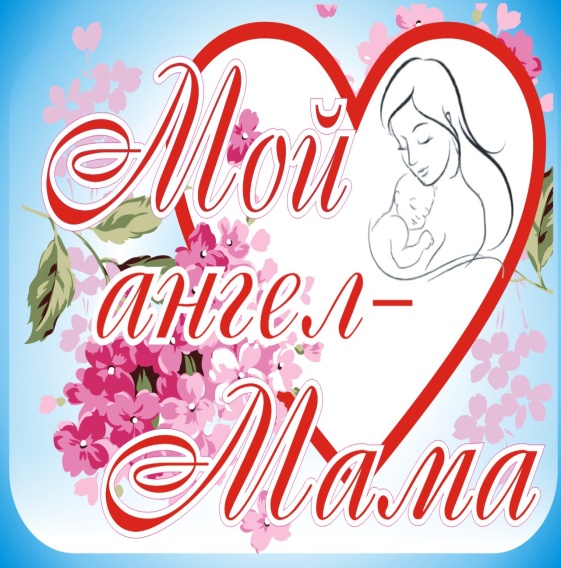         Дорогой друг, чтобы понять суть данной темы посмотри, пожалуйста, музыкальный  видеоролик  «День матери история праздника / традиции / интересные факты», перейдя по ссылке https://www.youtube.com/watch?v=qdxueYGBIYs   Вопросы для обсуждения:В каком месяце в году отмечается День матери?Какие из услышанных в видео традиций тебе знакомы?        Для более глубокого ознакомления и проникновения в данную тему, Вам предлагается посмотреть и послушать видео песни «Мама – мамочка» | в исполнении Ксении Левчик |, перейдите по ссылке https://www.youtube.com/watch?v=XlFG34mRBHM    Форма контроля:Напишите, пожалуйста, эссе (небольшое сочинение) на тему «Моя мама лучшая на свете».